Работа всей жизниСегодня рубрика «Наши герои» посвящается замечательной женщине, Любови Николаевне Сазонкиной, заведующему лабораторией средств индивидуальной защиты и дозиметрических приборов (СИЗ и ДП), ветерану труда гражданской обороны ГУП СППМ.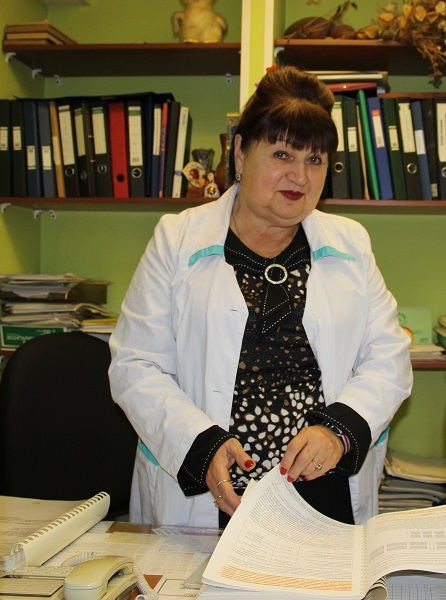 Почти полвека Любовь Николаевна предана гражданской обороне, считает ее делом всей жизни. Благодаря ее профессионализму и трудолюбию она успешно освоила специальности по охране труда, электрика, метролога, градуировщика и ряд других, которые ей необходимы для лицензии с правом работы.— После школы я поступала в МГУ, на химический факультет. Но для поступления не хватило совсем немного, поэтому я пошла работать лаборантом при МГУ, — рассказывает Любовь Сазонкина. — Как-то туда за помощью обратился один военный, и эту работу доверили мне, так, как только я умела обращаться с ртутью и полярографом — требовались именно эти исследования. Они заняли более полугода и меня за них даже премировали. А летом, после отпуска, я была приглашена работать лаборантом в Генеральный Штаб гражданской обороны. На его базе спустя год и была создана Специальная база для хранения имущества гражданской обороны.В 1973 году Любовь Сазонкина начала работать инженером в лаборатории Спецпредприятия, основной задачей которой была проверка качественного состояния имущества гражданской обороны для неработающего населения.— И еще: не было бы нашей уникальной лаборатории, если бы не дружный коллектив, — продолжает Любовь Николаевна. — Это мои коллеги, тоже старожилы предприятия инженер-лаборант Александра Богатырева и ремонтник индивидуальных средств противохимической защиты Владимир Миляев. Со слов специалистов ГУП СППМ, уникальность лаборатории в том, что она — единственная аттестованная лаборатория в России, кроме расположенного в Электростали завода-изготовителя.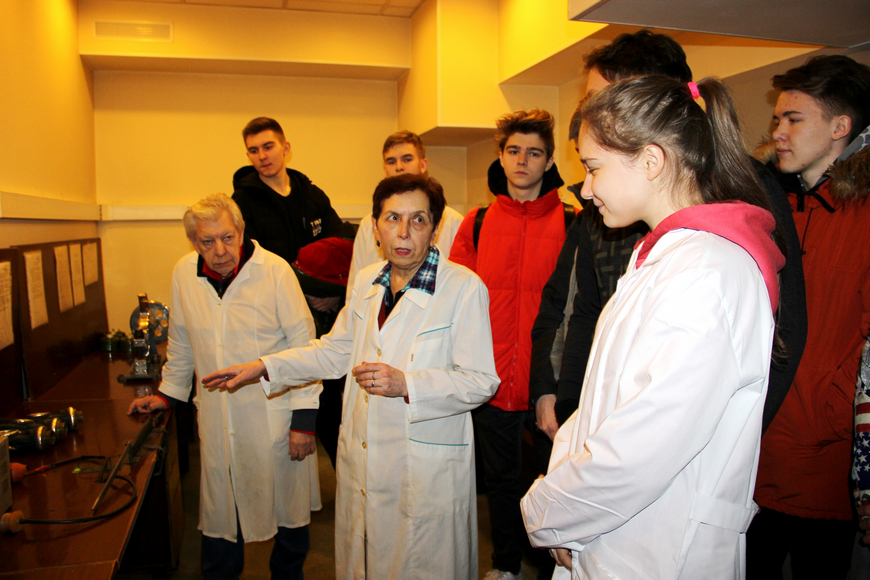 Спасти в защитном сооружении могут не только стены, но и средства индивидуальной защиты органов дыхания (противогазы), запасы которых находятся на длительном хранении на складах Спецпредприятия, а поверка их в небольшой комнате, которая находится в одном из защитных сооружений предприятия. Здесь периодически проходят показательные практические занятия для старшеклассников московских школ, где под чутким руководством специалистов ребята обучаются навыкам проверки СИЗ.— За смену поверку может пройти около 35 противогазов, — поясняют специалисты. — Противогазы разбирают на части, тестируют и вновь собирают.Благодаря таким испытаниям ни один неисправный противогаз не отправляется в ящик для хранения. Проверке тут подвергается каждая составляющая.На протяжении нескольких десятилетий специалисты ГУП СППМ по крупицам собирали знания по испытаниям и хранению противогазов, которые в итоге структурировали и оформили в двухтомную научную работу.— Теперь это два учебника, по которым можно сотворить специалиста для данной лаборатории, — улыбается Любовь Сазонкина. — Наш трудовой стаж перешагнул 40-летний рубеж, поэтому есть большая потребность в молодых специалистах, чтобы передать им опыт и знания. Молодежь, к сожалению, сюда не стремится. Да и такому нигде не учат. Можно прийти сюда после вуза, но научиться всему, что делают в лаборатории, удастся только на практике. Кроме того, относиться к своей работе надо с любовью. Она складывается из тех самых минут на проверяющей установке, но от нее может зависеть жизнь многих людей.